Примеры постов-анонсов для социальной сети ВКонтакте: @forum.utro(Регистрация на форум «Утро» идет)!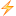 С 22 по 28 июня работающая молодежь, студенты и школьники встретятся в Свердловской области, чтобы познакомиться и создать социальную сеть «Урал рабочий». По традиции каждый регион УрФО готовим свою площадку:

Тюменская область — информационные и цифровые технологии;
Челябинская область — металлургия;
Свердловская область — промышленность;
Курганская область — сельское хозяйство и экология;
ХМАО — нефтедобыча;
ЯНАО — газовая промышленность.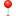 
  Регистрация открыта до 28 апреля: https://events.myrosmol.ru/events/utro2024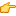 Форум «Утро» платформы «Росмолодежь.События»  Встречаемся @forum.utro(на форуме «Утро») уже 22-28 июня!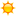 В Свердловской области встретится молодежь со всего Уральского федерального округа. Молодые люди от 18 до 35 лет в течение недели будут учится новому, знакомятся и создавать.   Регистрация открыта до 28 апреля: https://events.myrosmol.ru/events/utro2024. Такое нельзя пропустить!Форум «Утро» платформы «Росмолодежь.События» Мечтал услышать Shamanа? На Утре у тебя будет такая возможность! 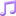 Форум молодежи Уральского федерального округа пройдет в Свердловской области с 22 по 28 июня и объединить самых активных, работающих и инициативных ребят от 18 до 35 лет. Участников ждет: 6 площадок от регионов, лекции от экспертов, а также выступление Shamanа!
  Регистрация открыта до 28 апреля: https://events.myrosmol.ru/events/utro2024.Форум «Утро» платформы «Росмолодежь.События»